Муниципальное бюджетное дошкольное образовательное учреждениедетский сад № 1 МО Каневской районАвторскийконспект образовательной деятельности по познавательному развитиюдля детей старшего дошкольного возрастана тему: «Солдатский чемодан»                                                    Подготовила:                                    воспитатель МБДОУ детский сад № 1                                                    Манакова Елена Васильевнаст. Каневская2020 годВозраст воспитанников: старший дошкольный возраст (шестой год).Вид деятельности: познавательно-исследовательская, игровая, коммуникативная.Образовательная область: познавательное развитие.Цель: - создание условий для знакомства детей старшего дошкольного возраста с профессией военный и предметами, которые он использует в военной службе.Задачи:- продолжать формировать представление об армии и военной службе, о предметах необходимых солдатам.- развивать внимание, логическое мышление, память.- воспитывать патриотические чувства и уважение к воинам, защитникам Отечества, воспитание любви к Родине.Оборудование: чемодан, пилотка, ремень, бинокль, котелок с ложкой, фляжка, дидактическая игра «Кому, что пригодится?».Предварительная работа: иллюстрации с разными родами войск, чтение художественной литературы, посещение историко-краеведческого музея с просмотром военных экспозиций, просмотр фотоальбомов о героях войны.1 этап: способствует формированию у детей внутренней мотивации к деятельности2 этап: способствуем планированию с детьми их деятельности:3 этап: способствует реализации детского замысла:4 этап: способствует проведению детской рефлексии по итогам деятельности:Слайды (фото) к ОД 1 - чемодан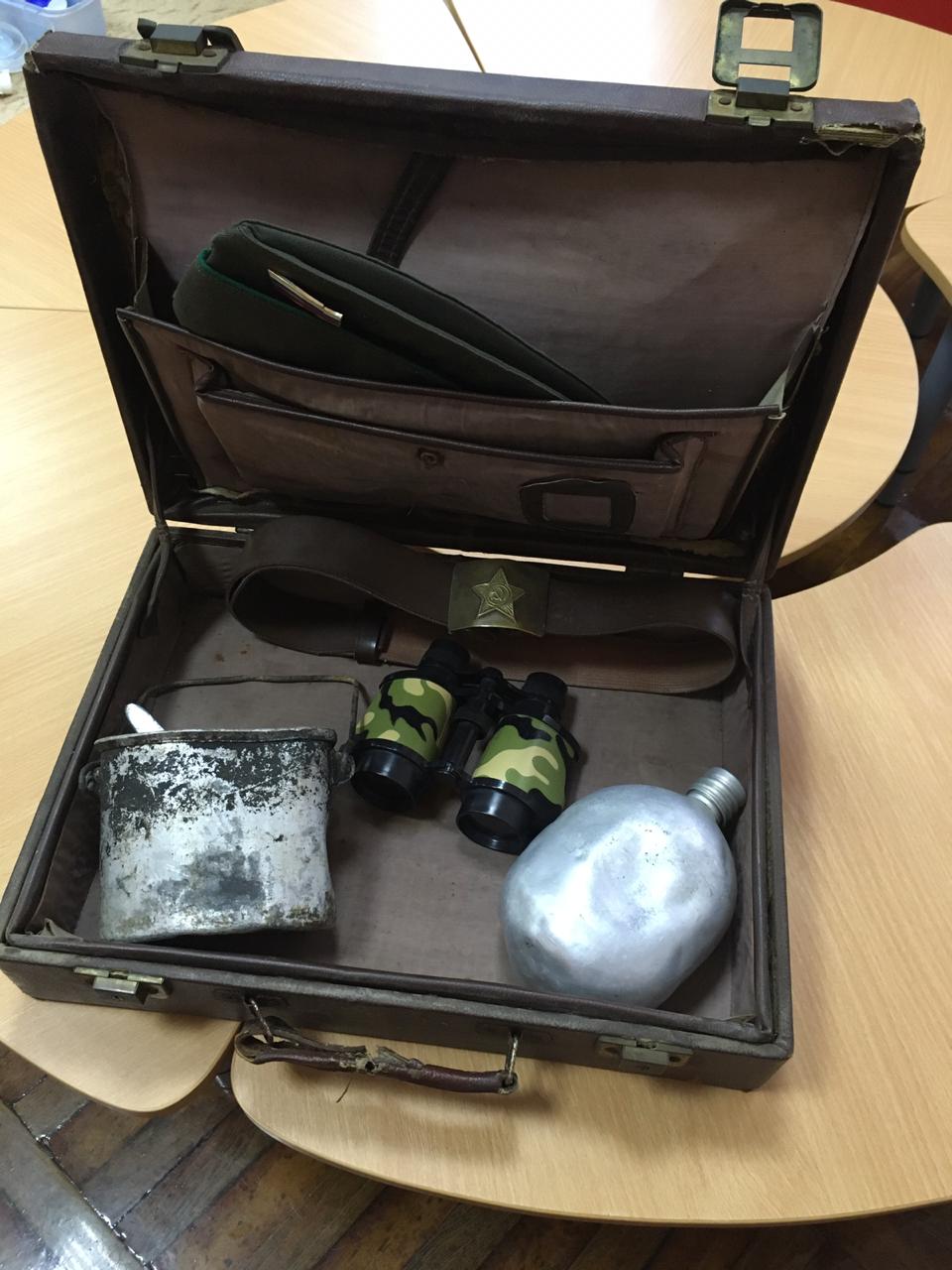  2 - пилотка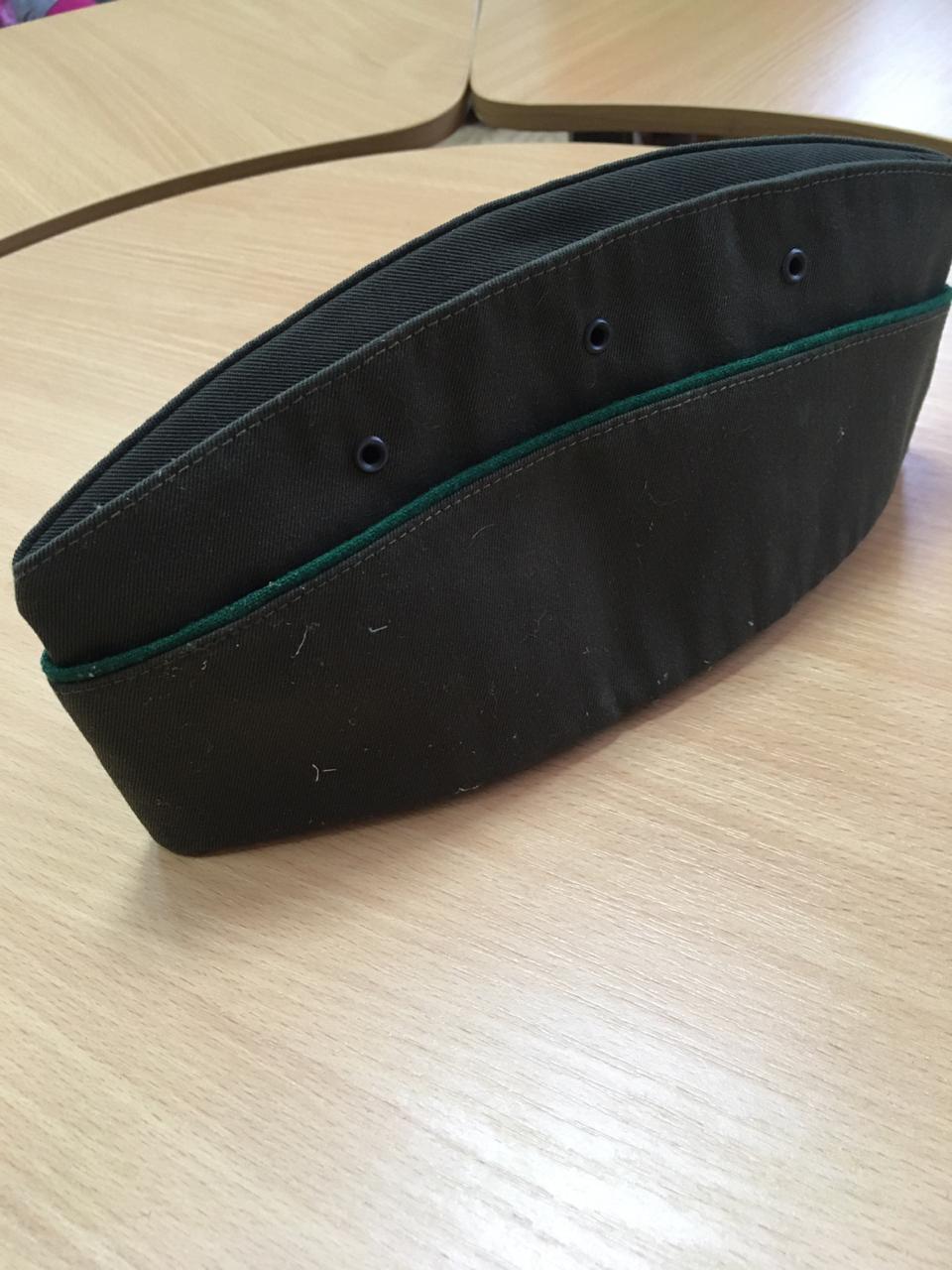  3 - ремень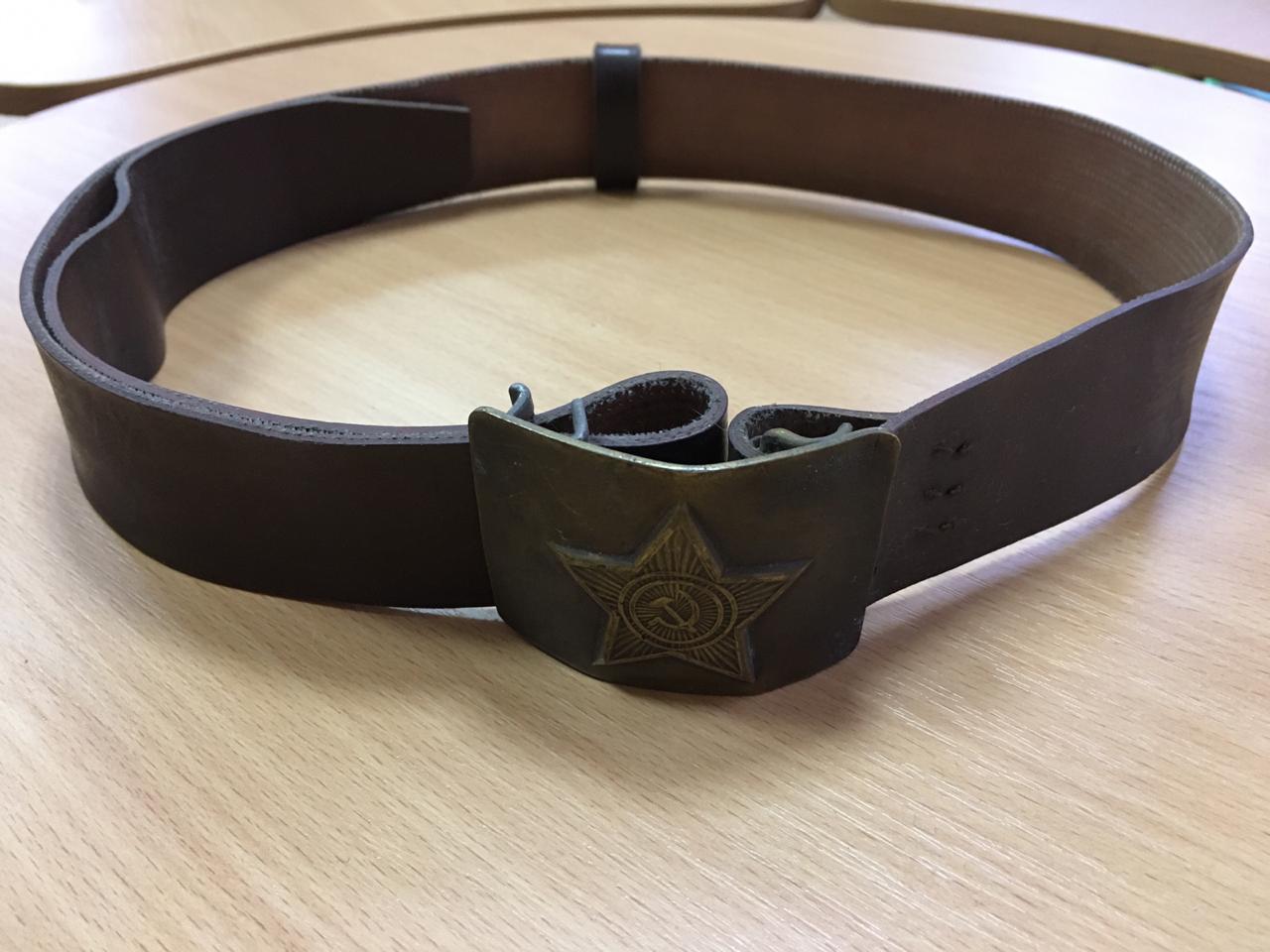  4 – игра перемешанная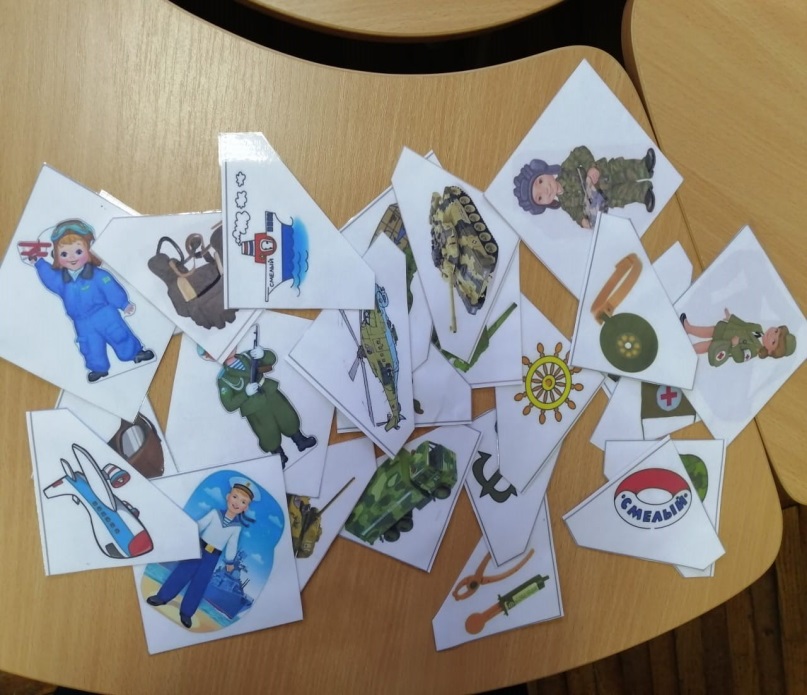  5 – игра собранная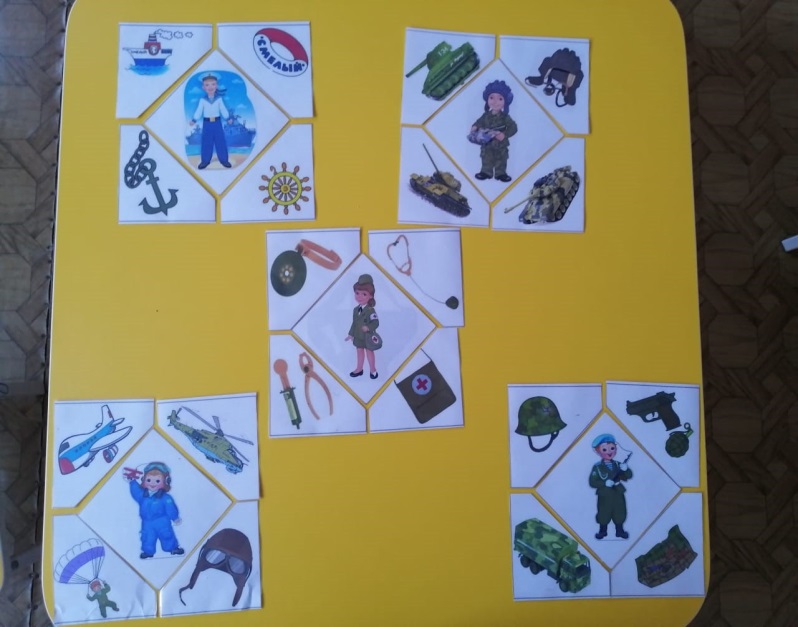  6 - бинокль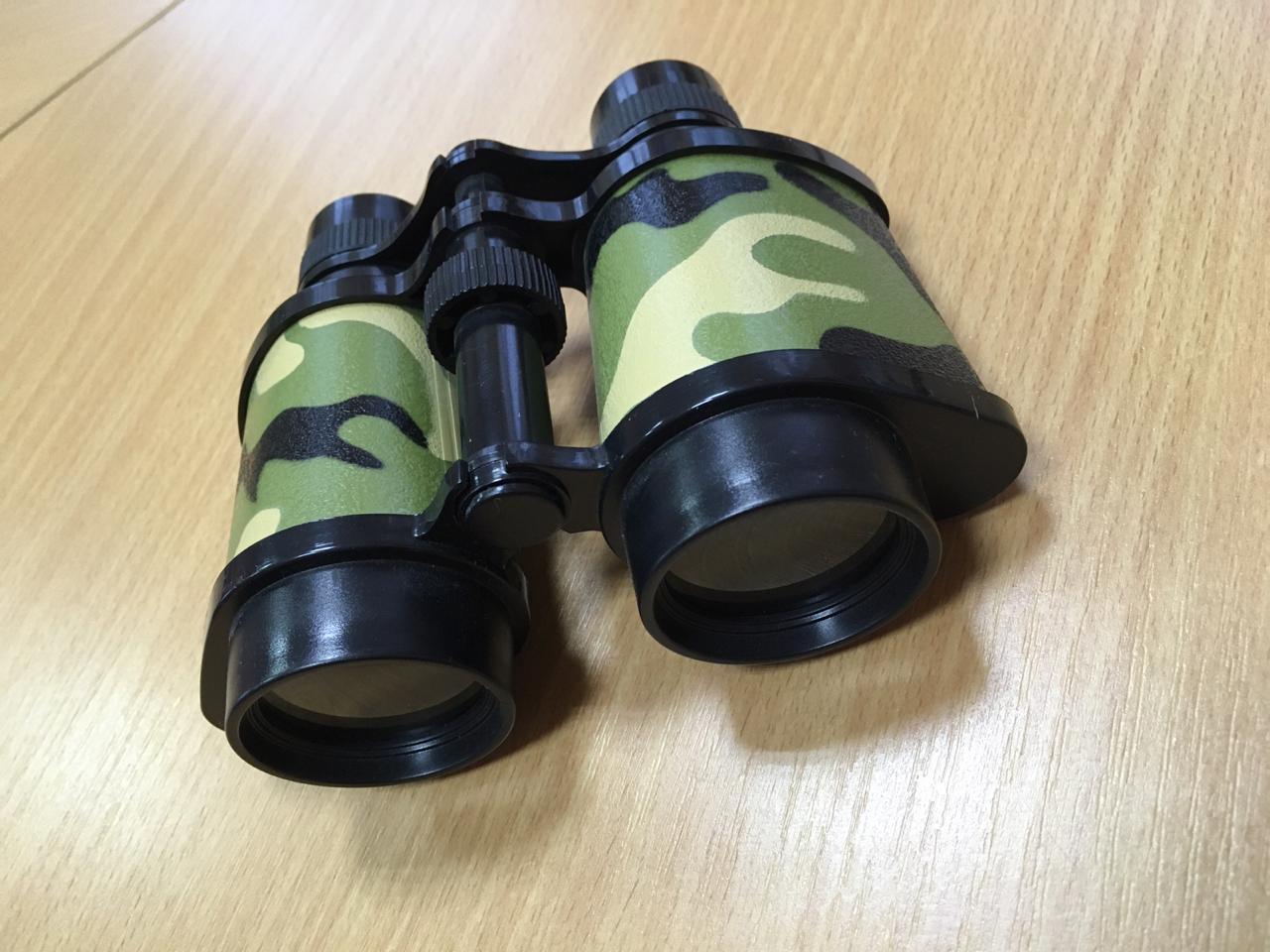  7 - котелок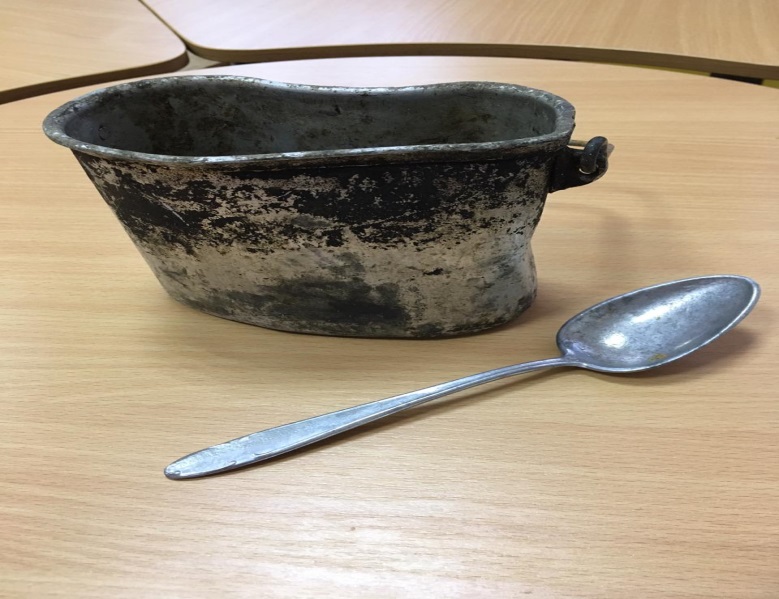  8 - фляжка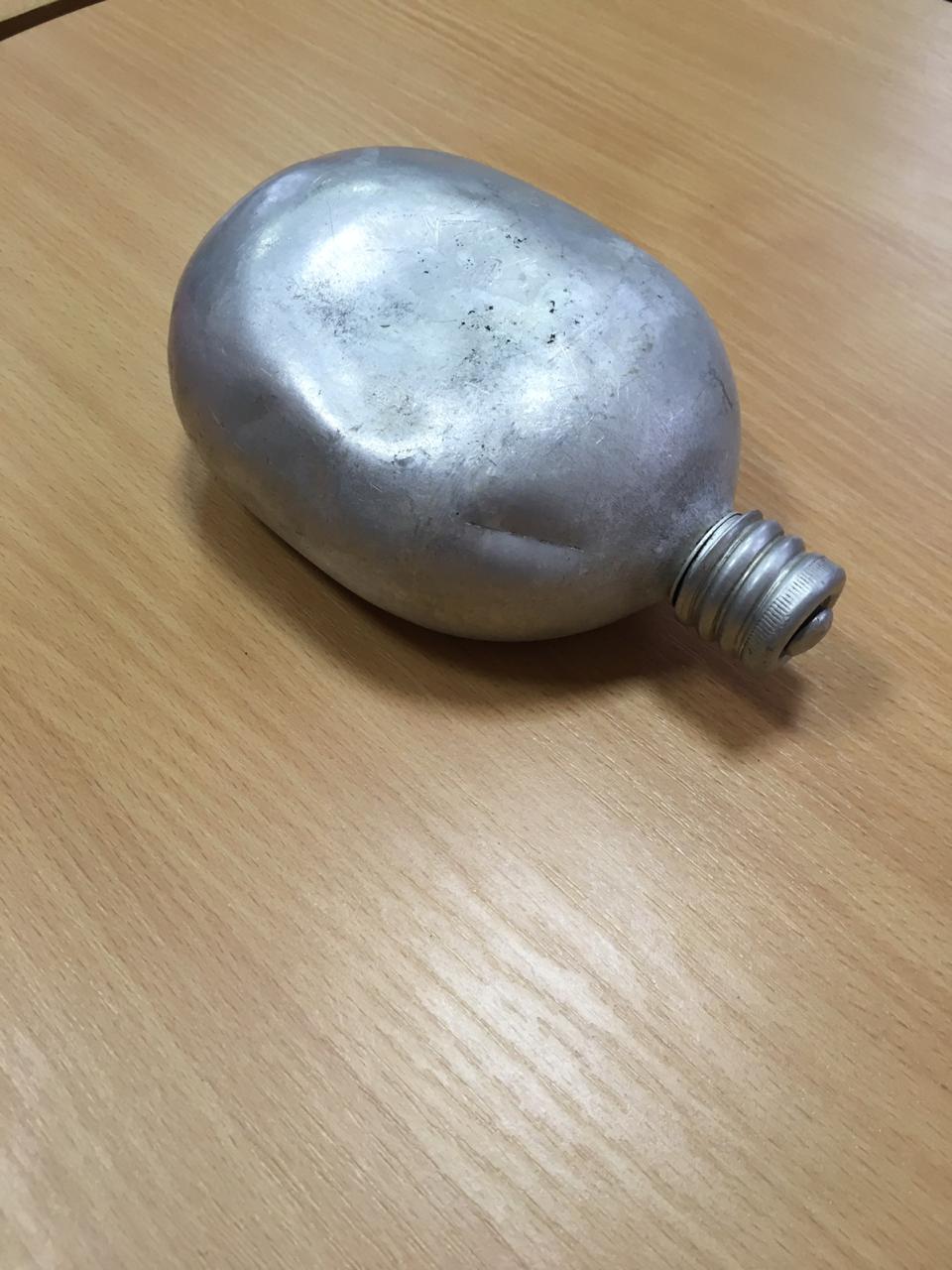 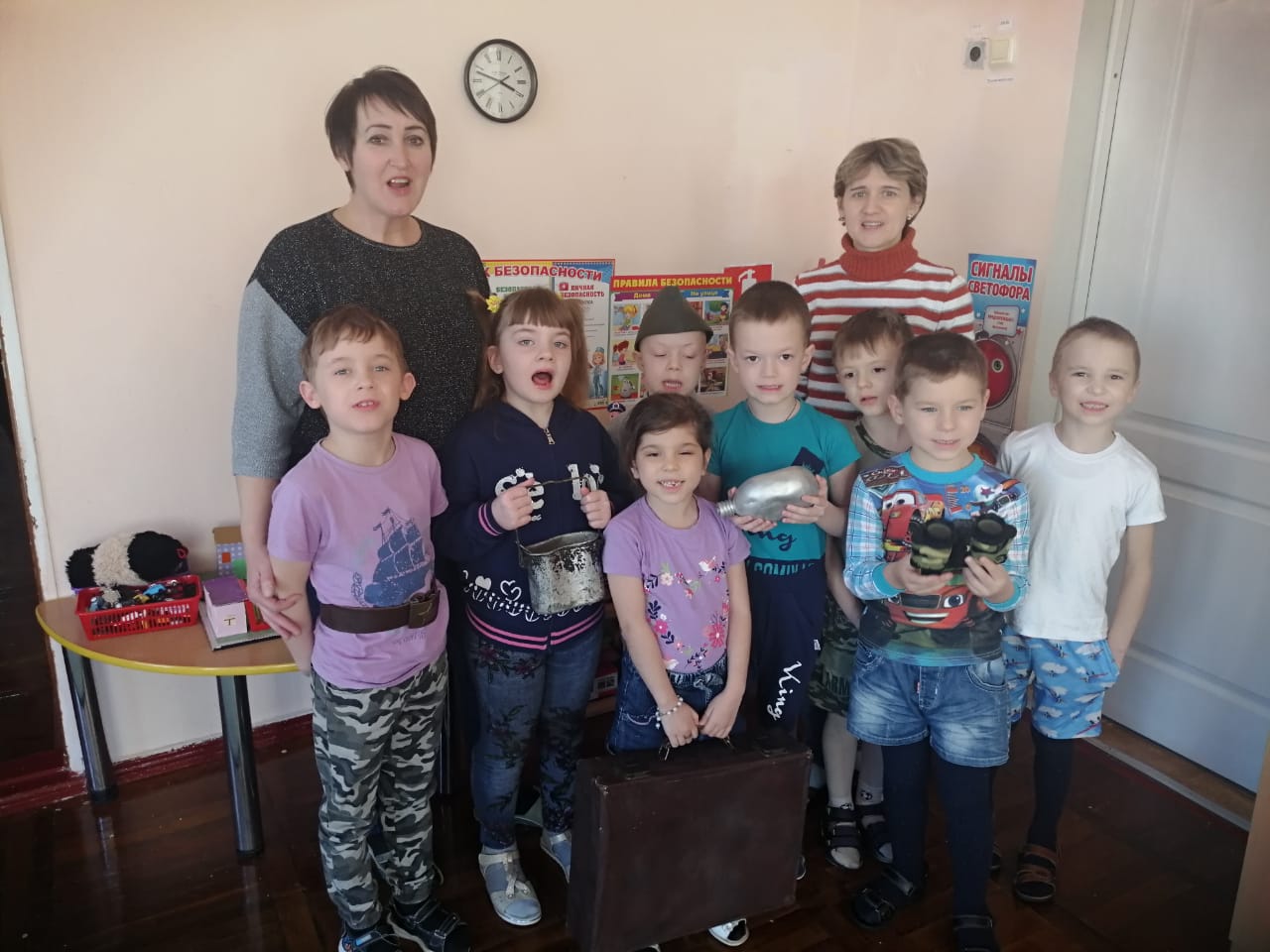 9 – как снимали видеопоздравление  Василию ИвановичуСодержаниеОбратная связь на высказывания детей/примечаниеВ раздевалке группы заранее оборудована тематическая выставка, посвященная Дню Победы, для участия в ней были привлечены все родители и воспитанники группы.(воспитатель спрашивает у детей)-Ребята, я хочу спросить, ваше мнение, к какому празднику посвящена эта выставка?- Рассмотрите фотографии и иллюстрации, наша армия очень сильная, все военные отважные, и чтобы настал День Победы нашим военным нужно было воевать долгих 4 года.-А, как вы понимаете значение слова сильная армия? (ответы детей)- Нашу Родину охраняет наша Российская Армия, в которой служат военные различных родов войск.(обращает внимание на выставку)- Рассмотрите эти фотографии, изображающие разные рода войск, а какие вы знаете, назовите.(ответы детей)- Ребята, вы знаете, сегодня наш Миша утром на выставку принес  чемодан,  который его семья хранит.- Миша, нам всем очень любопытно узнать, что же в твоем чемодане?(Миша открывает чемодан, и дети заинтересованно рассматривают предметы в нем)-  Миша, а ты сможешь, нам рассказать о предметах, которые находятся в  твоем чемодане. (Миша рассказывает)- Моему дедушке, Василию  Ивановичу, эти предметы остались от его отца, моего прадедушки Ивана Кузьмича, а ему они пригодились на  войне, когда он  сражался за Победу. Иван Кузьмич был простым солдатом, совсем молодым в 19 лет он встретил Победу. Я его не видел, но мне про него рассказывал дедушка. Для чего ему были эти предметы, я  мало о них знаю. - Я согласна с вами. К Дню Победы, который мы отмечаем 9 мая.- Я согласна с вами!- Молодцы, всех назвали.СодержаниеОбратная связь на высказывания детей/примечание- Ребята,  вам интересно узнать больше об этих предметах?(ответы детей)- А, где мы можем узнать об этих предметах? (версии детей)- Если вы хотите, я могу вам помочь и расскажу то, что я знаю.- Мне очень нравятся ваши идеи: посмотреть в интернете и поискать информацию в энциклопедиях, спросить у взрослых.СодержаниеОбратная связь на высказывания детей/примечание- Ребята, рассмотрите внимательнее  эти предметы в чемодане (дети рассматривают)(фото 1 – чемодан) - Как вы думаете, что это?(фото 2 - пилотка)- Почему, у нее такой цвет?  Из чего она сделана? (ответы детей)- Ребята,  как вы думаете, что же это? (ответы детей)(фото 3 –ремень)- Зачем он нужен солдату. Из чего он сделан?- Ребята у нас в группе есть новая игра про военных. Только все карточки перемешались, разберите ихи что у вас получится.(фото 4 – игра перемешанная)Дидактическая игра: «Кому, что пригодится?»(фото 5 – игра собранная)- Рассмотрим дальше предметы из чемодана.-А, что же это? (ответы детей)(фото 6 - бинокль)- Для чего он солдату?- Из чего он сделан?(ответы детей)- А, как вы думаете, что же это за предмет?(фото 7 - котелок)- Из чего он сделан?(ответы детей)-Зачем он нужен солдату?(ответы детей)-Какие блюда как вы думаете можно кушать из котелка и чем?- Ребята! А, что  же это такое?(фото 8 - фляжка)- Из чего она сделана?(ответы детей)- Как они ее использовали?(ответы детей)- Ребята, я предлагаю вам проверить свои знания о том, как вы запомнили то, о чем мы сегодня говорили.Игра «Найди отгадку в чемодане»(воспитатель говорит загадку, а ребята находят отгадку среди предметов из чемодана)Загадки:1. С виду вам напомнит лодкуГоловной убор... 2.  Сниму змеей упадет,      Тепла не дает, а без     него холодно……3.  Дальнозоркого мне дали,     С ним могу я видеть дали…..4. Он в походе очень нужен, 
     Он с кострами очень дружен. 
     Можно в нём уху сварить, 
     Чай душистый кипятить……5.  Она выручила многих      И в морозы и в жару,      И солдатам помогала,      Жажду утолить в  бою…..- Правильно! Это солдатская пилотка, повседневный головной убор солдата.- Я согласна с вами, зеленый цвет маскировка солдат.- Вы совершенно правы,  это ремень.- Да, верно! Одевается он поверх гимнастерки, сделан из кожи. Это  элемент одежды солдата.- Вы все ребята, молодцы! Справились с этой игрой.- Это бинокль, который необходим солдату, он помогает рассмотреть цель на далекое расстояние (благодаря линзам)-  Совершенно верно, котелок. Применяют для приема и приготовления пищи в походных условиях (в нем можно готовить на костре любую еду)- Конечно, я с вами полностью согласна, что нужна ложка.- Это фляжка.-Да, правильно. Она сделана из металла. - Солдаты носили фляжку на поясе, привязывая её к ремню, чтобы попить воды.- Правильно!  Это - пилотка. - Молодцы! Это - ремень.-Я согласна! Это – бинокль.- Молодцы! Догадались! Правильно котелок.- Совершенно верно! Это фляжка.СодержаниеОбратная связь на высказывания детей/примечание- Ребята, о чем мы сегодня с вами говорили? - Что было вам интересно узнать нового?- Что для вас было сложно?- Кому вы расскажите о том, что вы узнали сегодня (ответы детей).- Ребята, а как мы можем отблагодарить Мишиного дедушку  Василия Ивановича накануне Дня Победы? (идеи детей).(воспитатель включает на сотовом телефоне режим видеозаписи, снимает видеопоздравление от ребят Василию Ивановичу к празднику)(фото 9 – фото как дети делают видеопоздравление)- Если в вашей семье есть военные предметы, приносите их в садик, и мы дополним нашу выставку. - Мы узнали о военной службе Ивана Кузьмича, который оставил свой чемодан сыну Василию Ивановичу, а он сохранил его и передал внуку Мише и конечно узнали о военных и о том какие предметы они используют на службе.- Мне тоже было интересно!.- Вы справились со всеми заданиями.- Думаю, вашим родным это будет интересно.- Мне нравится ваша идея записать  для Василия Ивановича видеопоздравление от нас.-Какие вы сегодня были все молодцы, какие вы были внимательные, активные, помогали друг другу. 